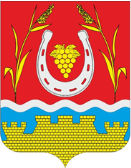 АДМИНИСТРАЦИЯ ЛОЗНОВСКОГО СЕЛЬСКОГО ПОСЕЛЕНИЯЦИМЛЯНСКОГО РАЙОНА РОСТОВСКОЙ ОБЛАСТИП О С Т А Н О В Л Е Н И Е07.02.2024 г.                                             №  22                                          х. ЛознойО присвоении почтового  адресаземельному участку.	Рассмотрев заявление Скакунова Геннадия Петровича (паспорт 6015 845851 выдан 23.12.2015 г. отделением в г. Цимлянске МО УФМС России по Ростовской области в ст. Романовская, зарегистрированный по адресу: Ростовская область, Цимлянский район, х. Лозной, ул. Советская, д. 25)  о присвоении почтового адреса земельному участку, руководствуясь решением собрания депутатов Лозновского сельского поселения от 03.12.2015г. №356 «Об утверждении Порядка присвоения, изменения и аннулирования адресов на территории муниципального образования «Лозновское сельское поселение», а также упорядочения существующих адресов объектов адресации.ПОСТАНОВЛЯЮ:Земельному участку с кадастровым номером 61:41:0030109:47, общей площадью 1562 кв. м., с категорией земель: земли населенных пунктов, с видом разрешенного использования – для ведения личного подсобного хозяйства, расположенному по адресу: Ростовская область, Цимлянский район, х. Лозной, ул. Советская, 47, присвоить адрес: Российская Федерация, Ростовская область, Цимлянский район, Лозновское сельское поселение, х. Лозной, ул. Советская, 47а.Рекомендовать начальнику межмуниципального отдела по г. Волгодонску, Волгодонскому, Зимовниковскому, Мартыновскому, Цимлянскому районам Орнацкой Ж.А. внести соответствующие изменения в земельно-кадастровую документацию.Контроль за исполнением данного постановления возложить на ведущего специалиста администрации Лозновского сельского поселения Хатунцева Д.С.Глава Администрации Лозновского сельского поселения					         Шумный М.В.Постановление вносит:Ведущий специалист администрацииЛозновского сельского поселения 